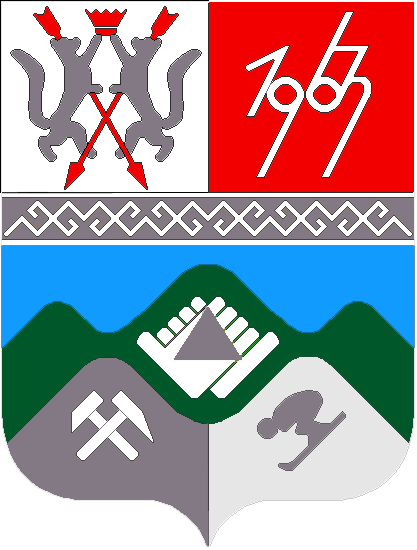 КЕМЕРОВСКАЯ ОБЛАСТЬТАШТАГОЛЬСКИЙ МУНИЦИПАЛЬНЫЙ РАЙОНАДМИНИСТРАЦИЯ  ТАШТАГОЛЬСКОГО МУНИЦИПАЛЬНОГО РАЙОНА                         ПОСТАНОВЛЕНИЕот «_03_»  _апреля   2013г.  №     247-п О внесении изменений в муниципальную целевую программу«Развитие культуры» на 2013-2015 годы, утвержденную постановлением Администрации Таштагольского муниципального района от 15.10.2012г. № 802-п	В связи с необходимостью изменения объемов финансирования программных мероприятий:1. Внести изменения в муниципальную целевую программу «Развитие культуры» на 2013-2015 годы, утвержденную постановлением Администрации Таштагольского района от 15.10.2012г. № 802-п  следующие изменения:В паспорте программы раздел «Объемы и источники финансирования Программы» изложить в следующей редакции:«                                                                                             »1.2. Раздел «4. Ресурсное обеспечение Программы» изложить в следующей редакции:«Финансирование программных мероприятий обеспечивается за счет средств местного бюджета в размере 10.000,0 тыс. руб., в том числе по годам:2013 год – 6000,0 тыс. руб.2014 год – 2000,0 тыс. руб.2015 год – 2000,0 тыс. руб.Объемы ассигнований из местного бюджета подлежат ежегодному уточнению, исходя из возможностей бюджета на соответствующий финансовый год»1.3. Раздел «7. Программные мероприятия»  изложить в следующей редакции:«»2. Настоящее постановление опубликовать в газете «Красная Шория» и разместить на официальном сайте администрации Таштагольского муниципального района в сети Интернет.3. Контроль за исполнением постановления возложить на заместителя главы Таштагольского района  Рябченко Л.Н.4. Настоящее постановление вступает в силу со дня официального опубликования. 	Глава Таштагольского района			                       	В. Н. МакутаОбъемы и источники   
финансирования       
Программы            Всего по программе средства местного бюджета – 10.000,0 тыс. руб., в том числе по годам:2013 год - 6000,0 тыс. руб.;2014 год - 2000,0 тыс. руб.; 2015 год - 2000,0 тыс. руб.   №МероприятияВсегоОбъем финансирования,    тыс. руб.Объем финансирования,    тыс. руб.Объем финансирования,    тыс. руб.№МероприятияВсего2013201420151Районные мероприятия, проводимые управлением культуры92505750175017502Муниципальные гранты3001001001003Оснащение городского паркового хозяйства450150150150ИТОГО10.000,06000,02000,02000,0